Curriculum Vitae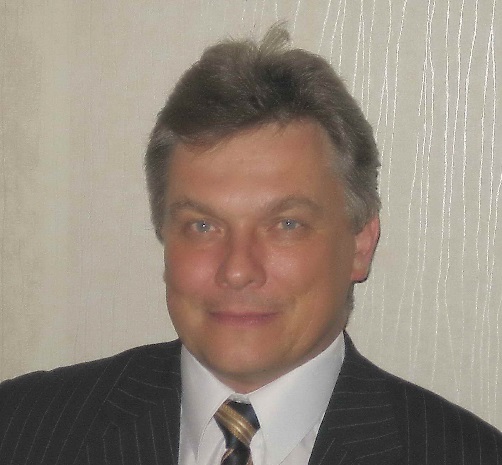 Alexey V. MakhinLet me introduce myself.I am native Russian speaker, professional translator, with a degree in solid-state physics and with background in electronic and electrical engineering, automotive industry, mechanical engineering, material science, chemistry and business administration. That is why I have an excellent understanding of relevant fields of activity and respective terminology. I have been working as English-Russian translator for 30+ years. Having a wide technical background, I specialized mostly in technical translation.  Therefore, I guarantee impeccable quality and high accuracy of translations concerning my fields of expertise. I also translate articles on sports, tourism and travel, business issues and other. Besides that, I do editing and proofreading in Russian. I can also arrange text layout or rewrite translated text to make it more acceptable to Russian speaking audience (localization).  In addition, I can write original articles in Russian. I live in St.-Petersburg, Russia. Quotes I think that it is no use placing the fixed prices here for there may be different quotes for projects of different complexity, volume, urgency etc. The quotation 2.00 RUR / 0.032 USD / 0.028 EUR per word for the turnkey translation is only for reference. Contact me and we will agree on prices and terms!MAJOR AREAS OF EXPERTISE:-	Automotive/cars and trucks -	Science (general)-	Physics-	Chemistry, -	Material science,-	Electronics, microelectronics, electrical engineering-	Mechanical engineering-	Special equipment, medical equipment, production equipment, etc.-	User manuals, specifications, technical descriptions, etc. -	Sports (skiing, alpine skiing and snowboarding, cycling, swimming, other)-	Tourism and travel.CAPACITY AND PERFORMANCEMy daily capacity is about 2500 words (10 pages); therefore, I can translate big volumes at reasonable time. I can work in evenings and on weekends if necessary to ensure the customer’s due dates. COMMUNICATIONSE-mail: amakhin@yandex.ruSkype: Alexey.makhinMobile phone: +7-921-965-3516I use Viber, WhatsApp, and Telegram.AVAILABILITYI am available through e-mail, Skype or mobile phone from 10-00 am up to 11-00 pm. I use to answer e-mails and messages within 15-20 minutes. EDUCATION:-  Dipl. Interpreter and translator, English language  / St.-Petersburg State University of electrical Engineering (LETI), Faculty of social science 1981 – 1985.-  Dipl. Engineer/ St.-Petersburg State University of electrical Engineering (LETI), 1980-1986.-  Ph.D. in Semiconductors in dielectrics / St.-Petersburg State University of electrical Engineering (LETI) postgraduate studies, 1987-1991/SOFTWARE-	Translation software: SDL Trados, TStream, SmartCat, Google Translation toolkit.-	Office software and text processing: MS Office Pro, MS Word, MS Excel, MS PowerPoint, OpenOffice.-	Other: ACDsee, Antivirus programs, Communication programs, etc.I am able to learn any new software and handle any online translation platform.SOME HIGHLITED PROJECTS: -	MacDon agricultural machinery manuals, multiple books (>60 000 words). Translation. Customer – a translation agency. 2018.- 	Charge—sensitive preamplifier (2300 words)/ Translation, editing, layout. Private customer. 2018.-	HSE documents of Sakhalin Energy (oil & gas. (>10 000 words). Editing.  Customer - a translation agency. 2018.- 	Recreating the Apple Music App in Framer (IT, marketing). Editing and proofreading (6000 words).  Customer - private, 2018.-	Meyn food industry machinery User Manuals (~7 000 words). Translation. Customer - a translation agency. 2018.- 	MacDon agricultural machinery. Technical Manuals (~12 000 words). Translation. Customer - a translation agency. 2018.-	Toyota training documentation/Hybrid health check. Translation. Customer - a translation agency. 2018.-	Volume 2 - Subvendor Data_489-593, Volume 1 - Installation, Operation, and Maintenance Honeywell (>7 000 words). Editing. Customer - a translation agency. 2017.-	Airboard Series II Owners Operating and maintenance Manual Airboard Pty. Ltd. (7600 words). Translation, editing, layout. Private customer. 2017-	Aspherical mirror glass. Technical specifications.  Convex Gmbh. (14 200 words). Translation, editing, layout. Customer – A Russian manufacturing company. 2009.-	Automotive mirror specifications. Ford Motor Co.  (> 15 000 words) Translation. Customer - A Russian manufacturing company. 2002.-	Automotive mirror specifications and testing procedures Magna Donnelly Gmbh. (> 10 000 words) Translation.  Customer - A Russian manufacturing company. 2004.